Mangfoldighedsledelse – er der plads til forskellighed på det danske arbejdsmarked?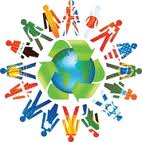 En kritisk diskursanalyse af mangfoldighedsledelsen på tre offentlige virksomhederSpecialeopgave 2012ved Institut for Socialt ArbejdeÅlborg UniversitetVejleder: Dorte CaswellAnslag: 236.999AfStine Nielsen